ПРОТОКОЛ № 24 Внеочередного общего собрания Некоммерческого партнерства  «Саморегулируемая организация «Союз строителей Московской области «Мособлстройкомплекс»  «21» декабря   2011 года Место проведения: г. Москва, Ярославское шоссе, дом 26 (здание Московского Государственного Строительного Университета, актовый зал) Для участия в Общем собрании зарегистрировались и получили карточки для голосования 368 член некоммерческого партнерства «Саморегулируемая организация «Союз строителей Московской области «Мособлстройкомплекс» (далее –Партнерство) согласно приложения № 1 На Общем собрании присутствовали без права голосования: Матюнина Инна Александровна – Генеральный директор некоммерческого партнерства «Саморегулируемая 	организация 	«Союз 	строителей 	Московской 	области «Мособлстройкомплекс»; Кузнецова Татьяна Викторовна – Заместитель Генерального директора некоммерческого партнерства «Саморегулируемая организация «Союз строителей Московской области «Мособлстройкомплекс»; Левкович  Борис Хаимович - Заместитель Генерального директора некоммерческого партнерства «Саморегулируемая организация «Союз строителей Московской области «Мособлстройкомплекс»; Волкова Наталия Васильевна- Главный бухгалтер некоммерческого партнерства «Саморегулируемая организация «Союз строителей Московской области «Мособлстройкомплекс»; ОТКРЫТИЕ ОБЩЕГО СОБРАНИЯ:. СЛУШАЛИ: Генерального директора НП «СРО «Мособлстройкомплекс» - Матюнину Инну Александровну, которая сообщила, что из 700 членов Партнерства в Общем собрании принимают участие 368 член Партнерства. Общее собрание правомочно, т.к. в нем принимает участие  более половины членов Партнерства. Общее собрание считается открытым.  О ПОВЕСТКЕ ДНЯ ОБЩЕГО СОБРАНИЯ. СЛУШАЛИ: Генерального директора НП «СРО «Мособлстройкомплекс» - Матюнину Инну Александровну, которая огласила Повестку дня из 7 вопросов. РЕШИЛИ: утвердить повестку дня Общего собрания из 7 вопросов. ПОВЕСТКА ДНЯ Общего собрания членов Некоммерческого партнерства «Саморегулируемая организация «Союз строителей Московской области «Мособлстройкомплекс» О выборах секретаря и председателя Общего собрания некоммерческого партнерства «Саморегулируемая организация «Союз строителей Московской области «Мособлстройкомплекс»; Реализация Постановления Правительства Российской Федерации № 207 от 24 марта 2011 года «О минимально необходимых требованиях к выдаче саморегулируемыми организациями свидетельств о допуске к работам на особо опасных и технически сложных объектах капитального строительства, оказывающим влияние на безопасность указанных объектов»: Утверждение требований Некоммерческого партнерства «Саморегулируемая организация «Союз строителей Московской области «Мособлстройкомплекс» к выдаче Свидетельств о допуске к работам по строительству реконструкции и капитальному ремонту объектов капитального строительства, которые оказывают влияние на безопасность особо опасных и технически сложных объектов (кроме объектов использования атомной энергии); Утверждение положения об аттестации работников организаций членов Некоммерческого партнерства «Саморегулируемая организация «Союз строителей Московской области «Мособлстройкомплекс» подлежащих аттестации по правилам, установленным Федеральной службой по экологическому, технологическому и атомному надзору (работников выполняющих строительные работы на особо опасных и технически сложных объектах); Утверждение требований Некоммерческого партнерства «Саморегулируемая организация «Союз строителей Московской области «Мособлстройкомплекс» к выдаче Свидетельств о допуске к работам по строительству, реконструкции и капитальному ремонту объектов капитального строительства, которые оказывают влияние на безопасность объектов использования атомной энергии; Утверждение положения об аттестации работников организаций членов Некоммерческого партнерства «Саморегулируемая организация «Союз строителей Московской области «Мособлстройкомплекс» подлежащих аттестации по правилам, установленным Федеральной службой по экологическому, технологическому и атомному надзору (работников выполняющих строительные работы на объектах использования атомной энергии); Утверждение положения о порядке выдачи свидетельства о допуске к определенному виду или видам работ, которые оказывают влияние на безопасность объектов капитального строительства Некоммерческим партнерством «Саморегулируемая организация «Союз строителей Московской области «Мособлстройкомплекс»; Голосовали: «за» 368 голос, «против» - 0 голосов, «воздержался 0 голосов. Решение принято единогласно. ПО ПЕРВОМУ ВОПРОСУ ПОВЕСТКИ ДНЯ: О выборах секретаря и председателя Общего собрания некоммерческого партнерства «Саморегулируемая организация «Союз строителей Московской области «Мособлстройкомплекс». СЛУШАЛИ: Матюнину Инну Александровну, которая  предложила для ведения общего собрания членов Партнерства избрать председательствующим Кривошеина Сергей Викторовича – Председатель совета директоров ООО «Мособлстройкомплекс» и секретарем собрания Останина Александра Юрьевича – Генеральный директор ООО «СБ Базис» Иных предложений не поступило. РЕШИЛИ: 	Избрать 	председательствующим 	Кривошеина 	Сергей 	Викторовича 	– Председатель совета директоров ООО «Мособлстройкомплекс» и секретарем собрания Останина Александра Юрьевича – Генеральный директор ООО «СБ Базис» Голосовали: «за» 368 голос, «против» - 0 голосов , «воздержался» - 0 голосов. Решение принято  единогласно. ПО ВТОРОМУ ВОПРОСУ ПОВЕСТКИ ДНЯ:  Реализация Постановления Правительства Российской Федерации № 207 от 24 марта 2011 года «О минимально необходимых требованиях к выдаче саморегулируемыми организациями свидетельств о допуске к работам на особо опасных и технически сложных объектах капитального строительства, оказывающим влияние на безопасность указанных объектов» СЛУШАЛИ: Матюнину Инну Александровну, которая доложила присутствующим  о вступлении в силу Постановления Правительства Российской Федерации № 207 от 24 марта 2011 года «О минимально необходимых требованиях к выдаче саморегулируемыми организациями свидетельств о допуске к работам на особо опасных и технически сложных объектах капитального строительства, оказывающим влияние на безопасность указанных объектов» и о необходимости устранить замечания по ранее утвержденным Требованиям, поступивших от Ростехнадзора РФ. РЕШИЛИ: Реализовать Постановление Правительства Российской Федерации № 207 от 24 марта 2011 года «О минимально необходимых требованиях к выдаче саморегулируемыми организациями свидетельств о допуске к работам на особо опасных и технически сложных объектах капитального строительства, оказывающим влияние на безопасность указанных объектов» и устранить замечания Ростехнадзора РФ. Голосовали: «за» 368 голос, «против» - 0 голосов , «воздержался» - 0 голосов. Решение принято  единогласно. ПО 	ТРЕТЬЕМУ 	ВОПРОСУ 	ПОВЕСТКИ 	ДНЯ: 	Утверждение 	 	требований Некоммерческого партнерства «Саморегулируемая организация «Союз строителей Московской области «Мособлстройкомплекс» к выдаче Свидетельств о допуске к работам по строительству реконструкции и капитальному ремонту объектов капитального строительства, которые оказывают влияние на безопасность особо опасных и технически сложных объектов (кроме объектов использования атомной энергии). СЛУШАЛИ: Кузнецову Татьяну Викторовну, которая доложила о необходимости утверждения требований Некоммерческого партнерства «Саморегулируемая организация «Союз строителей Московской области «Мособлстройкомплекс» к выдаче Свидетельств о допуске к работам по строительству реконструкции и капитальному ремонту объектов капитального строительства, которые оказывают влияние на безопасность особо опасных и технически сложных объектов (кроме объектов использования атомной энергии)  в новой редакции. РЕШИЛИ:  Утвердить требования Некоммерческого партнерства «Саморегулируемая организация «Союз строителей Московской области «Мособлстройкомплекс» к выдаче Свидетельств о допуске к работам по строительству реконструкции и капитальному ремонту объектов капитального строительства, которые оказывают влияние на безопасность особо опасных и технически сложных объектов (кроме объектов использования атомной энергии) (Приложение № 2) Признать утратившими силу ранее утвержденные решения Общего собрания об утверждении требований Некоммерческого партнерства «Саморегулируемая организация «Союз строителей Московской области «Мособлстройкомплекс» к выдаче Свидетельств о допуске к видам работ, выполняемым на особо опасных, технически сложных объектах капитального строительства, объектах использования атомной энергии, которые оказывают влияние на безопасность указанных объектов капитального строительства. Голосовали: «за» 368 голос, «против» - 0 голосов , «воздержался» - 0 голосов. Решение принято  единогласно. ПО ЧЕТВЕРТОМУ ВОПРОСУ ПОВЕСТКИ ДНЯ: Утверждение положения об аттестации работников организаций членов Некоммерческого партнерства «Саморегулируемая организация «Союз строителей Московской области «Мособлстройкомплекс» подлежащих аттестации по правилам, установленным Федеральной службой по экологическому, технологическому и атомному надзору (работников выполняющих строительные работы на особо опасных и технически сложных объектах). СЛУШАЛИ: Кузнецову Татьяну Викторовну, которая доложила о необходимости утверждения положения об аттестации работников организаций членов Некоммерческого партнерства «Саморегулируемая организация «Союз строителей Московской области «Мособлстройкомплекс» подлежащих аттестации по правилам, установленным Федеральной службой по экологическому, технологическому и атомному надзору (работников выполняющих строительные работы на особо опасных и технически сложных объектах) в новой редакции. РЕШИЛИ:  Утвердить положения об аттестации работников организаций членов Некоммерческого партнерства «Саморегулируемая организация «Союз строителей Московской области «Мособлстройкомплекс» подлежащих аттестации по правилам, установленным Федеральной службой по экологическому, технологическому и атомному надзору (работников выполняющих строительные работы на особо опасных и технически сложных объектах) (Приложение № 3) Признать утратившими силу ранее утвержденные решения Общего собрания об утверждении положения об аттестации работников организаций членов Некоммерческого партнерства «Саморегулируемая организация «Союз строителей Московской области «Мособлстройкомплекс» подлежащих аттестации по правилам, установленным Федеральной службой по экологическому, технологическому и атомному надзору (работников выполняющих строительные работы на особо опасных и технически сложных объектах). Голосовали: «за» 368 голос, «против» - 0 голосов , «воздержался» - 0 голосов. Решение принято  единогласно. ПО ПЯТОМУ ВОПРОСУ ПОВЕСТКИ ДНЯ: Утверждение  требований Некоммерческого партнерства «Саморегулируемая организация «Союз строителей Московской области «Мособлстройкомплекс» к выдаче Свидетельств о допуске к работам по строительству, реконструкции и капитальному ремонту объектов капитального строительства, которые оказывают влияние на безопасность объектов использования атомной энергии. СЛУШАЛИ: Матюнину Инну Александровну, которая доложила о необходимости утверждения  требований Некоммерческого партнерства «Саморегулируемая организация «Союз строителей Московской области «Мособлстройкомплекс» к выдаче Свидетельств о допуске к работам по строительству, реконструкции и капитальному ремонту объектов капитального строительства, которые оказывают влияние на безопасность объектов использования атомной энергии. РЕШИЛИ: Утвердить  требования Некоммерческого партнерства «Саморегулируемая организация «Союз строителей Московской области «Мособлстройкомплекс» к выдаче Свидетельств о допуске к работам по строительству, реконструкции и капитальному ремонту объектов капитального строительства, которые оказывают влияние на безопасность объектов использования атомной энергии.  (Приложение № 4 ) Голосовали: «за» 367 голос, «против» - 0 голосов , «воздержался» - 1 голосов. Решение принято  большинством голосов. ПО ШЕСТОМУ ВОПРОСУ ПОВЕСТКИ ДНЯ: Утверждение положения об аттестации работников организаций членов Некоммерческого партнерства «Саморегулируемая организация «Союз строителей Московской области «Мособлстройкомплекс» подлежащих аттестации по правилам, установленным Федеральной службой по экологическому, технологическому и атомному надзору (работников выполняющих строительные работы на объектах использования атомной энергии). СЛУШАЛИ: Кузнецову Татьяну Викторовну, которая доложила о необходимости утверждения положения об аттестации работников организаций членов Некоммерческого партнерства «Саморегулируемая организация «Союз строителей Московской области «Мособлстройкомплекс» подлежащих аттестации по правилам, установленным Федеральной службой по экологическому, технологическому и атомному надзору (работников выполняющих строительные работы на объектах использования атомной энергии)  в новой редакции. РЕШИЛИ:  Утвердить положения об аттестации работников организаций членов Некоммерческого партнерства «Саморегулируемая организация «Союз строителей Московской области «Мособлстройкомплекс» подлежащих аттестации по правилам, установленным Федеральной службой по экологическому, технологическому и атомному надзору (работников выполняющих строительные работы на объектах использования атомной энергии) (Приложение № 5) Признать утратившими силу ранее утвержденные решения Общего собрания об утверждении положения об аттестации работников организаций членов Некоммерческого партнерства «Саморегулируемая организация «Союз строителей Московской области «Мособлстройкомплекс» подлежащих аттестации по правилам, установленным Федеральной службой по экологическому, технологическому и атомному надзору (работников выполняющих строительные работы на объектах использования атомной энергии). Голосовали: «за» 368 голос, «против» - 0 голосов , «воздержался» - 0 голосов. Решение принято  единогласно. ПО СЕДЬМОМУ ВОПРОСУ ПОВЕСТКИ ДНЯ: Утверждение положения о порядке выдачи свидетельства о допуске к определенному виду или видам работ, которые оказывают влияние на безопасность объектов капитального строительства Некоммерческим партнерством «Саморегулируемая организация «Союз строителей Московской области «Мособлстройкомплекс». СЛУШАЛИ: Кривошеина Сергей Викторовича, который доложил о необходимости утверждения положения о порядке выдачи свидетельства о допуске к определенному виду или видам работ, которые оказывают влияние на безопасность объектов капитального строительства Некоммерческим партнерством «Саморегулируемая организация «Союз строителей Московской области «Мособлстройкомплекс» в новой редакции. РЕШИЛИ:  Утвердить положения о порядке выдачи свидетельства о допуске к определенному виду или видам работ, которые оказывают влияние на безопасность объектов капитального строительства Некоммерческим партнерством «Саморегулируемая организация «Союз строителей Московской области «Мособлстройкомплекс» (Приложение № 6) Признать утратившими силу ранее утвержденные решения Общего собрания об утверждении положения о порядке выдачи свидетельства о допуске к определенному виду или видам работ, которые оказывают влияние на безопасность объектов капитального строительства Некоммерческим партнерством «Саморегулируемая организация «Союз строителей Московской области «Мособлстройкомплекс». Голосовали: «за» 368 голос, «против» - 0 голосов , «воздержался» - 0 голосов. Решение принято  единогласно. 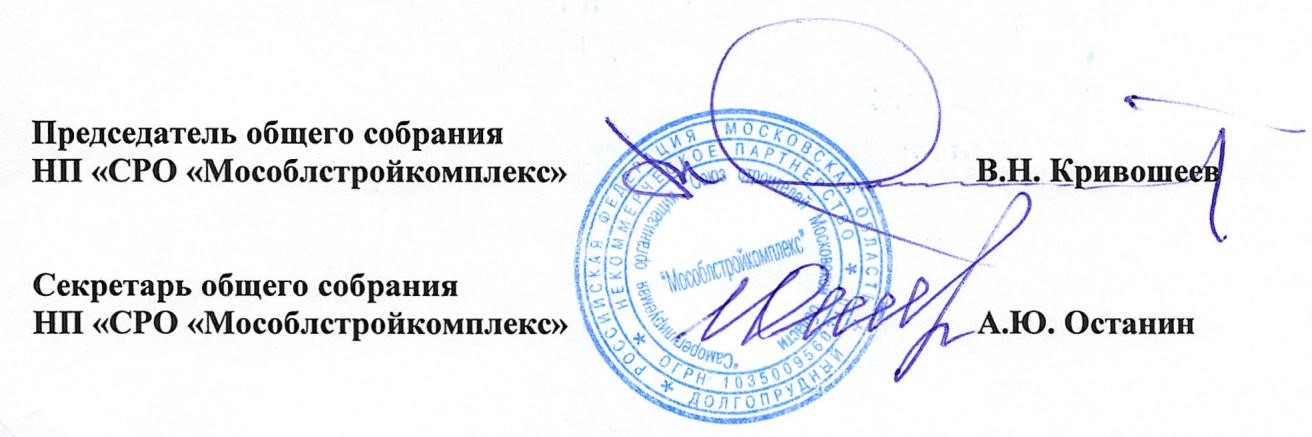 